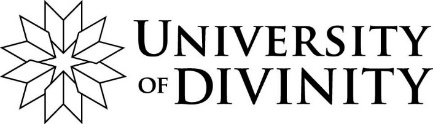 Mixed Payment Form Use this form to specify details for tuition payment by a mixture of payment methods, either (a) upfront, FEE-HELP, and HECS-HELP, or (b) a combination of upfront payment methods. You need to indicate the mixed option(s) on your application for admission, re-enrolment, unit of study amendment, or course general amendment form, then complete the details below. For example, you may choose to pay for some units upfront and some units via FEE-HELP. Alternatively, individual units may have mixed methods of payment within the unit, for example, 50% of the unit might be paid for by your sponsor and the other 50% by you. Complete this form, noting all units for enrolment listed on your application form and the payment plan for each. Sign and submit this form to your college/school, together with the relevant unit enrolment form.Student Identification DetailsCitizenship Details or Visa Type Change (mark one box)  Method of PaymentList all units for enrolment from your application for admission/re-enrolment or amendment form and how you will pay for them. For each unit, complete payment either as a percentage or in fixed amounts.Office use onlyFull Current NameUD Student IDUD Student IDUD Student IDCollege/SchoolCourseAre you a new student or commencing a new course?Are you a new student or commencing a new course?Are you a new student or commencing a new course?  Yes                  No  Yes                  No  Yes                  NoFor existing students, please specify the current course fee payment arrangement. Tick both boxes if applicable.For existing students, please specify the current course fee payment arrangement. Tick both boxes if applicable.For existing students, please specify the current course fee payment arrangement. Tick both boxes if applicable.  Upfront          FEE-HELP        HECS-HELP  Upfront          FEE-HELP        HECS-HELP  Upfront          FEE-HELP        HECS-HELPThe date you submitted your most recent form that included financial detailsThe date you submitted your most recent form that included financial detailsThe date you submitted your most recent form that included financial detailsThe date you submitted your most recent form that included financial details      	(mm/yyyy)      	(mm/yyyy)Please mark one box. Visa holders must attach a copy of their current visa if it has changed.Please mark one box. Visa holders must attach a copy of their current visa if it has changed.Please mark one box. Visa holders must attach a copy of their current visa if it has changed.Please mark one box. Visa holders must attach a copy of their current visa if it has changed.Please mark one box. Visa holders must attach a copy of their current visa if it has changed.Please mark one box. Visa holders must attach a copy of their current visa if it has changed.DomesticDomesticDomesticDomesticDomesticDomesticAustralian citizenAustralian citizenNZ citizenNZ citizenAustralian Permanent Visa holder (permitted to remain in Australia indefinitely)Australian Permanent Visa holder (permitted to remain in Australia indefinitely)Permanent humanitarian visa holder(permitted to remain in Australia indefinitely)Permanent humanitarian visa holder(permitted to remain in Australia indefinitely)OverseasOverseasOverseasOverseasVisa NameExpiry DateHold current visa                                    choose from the list Hold current visa                                    choose from the list    /  /    Enrolled unitsEnrolled unitsPayment as percentage (%) or amount ($)Payment as percentage (%) or amount ($)Payment as percentage (%) or amount ($)Payment as percentage (%) or amount ($)Unit codeUnit nameHECS-HELP*FEE-HELPUpfrontSponsor*HECS-HELP is only available to Bachelor of Counselling students*HECS-HELP is only available to Bachelor of Counselling students*HECS-HELP is only available to Bachelor of Counselling students*HECS-HELP is only available to Bachelor of Counselling students*HECS-HELP is only available to Bachelor of Counselling students*HECS-HELP is only available to Bachelor of Counselling studentsSponsor:Sponsor:School (if applicable):School (if applicable):Other information 
If there are any other factors affecting your payments, provide details here.Other information 
If there are any other factors affecting your payments, provide details here.Applicant’s signatureType name for electronic submissionApplicant’s signatureType name for electronic submissionApplicant’s signatureType name for electronic submissionApplicant’s signatureType name for electronic submissionDate:Date:College/School Administrator signatureDate